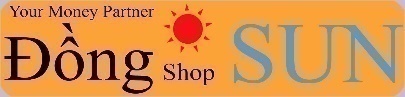 THÔNG TIN CÔNG TY:THÔNG TIN CÔNG TY:THÔNG TIN CÔNG TY:CÔNG TY CỔ PHẦN DONG SHOP SUN*Địa chỉ: :  Tầng 7, 131 Xô Viết Nghệ Tĩnh, Phường 17, Quận Bình Thạnh, TP HCM*Website: https://dongshopsun.vn/thong-tin-cong-ty/#tuyendung* Link fanpage công ty tham khảo:
https://www.facebook.com/dongshopsuntuyendung/CÔNG TY CỔ PHẦN DONG SHOP SUN*Địa chỉ: :  Tầng 7, 131 Xô Viết Nghệ Tĩnh, Phường 17, Quận Bình Thạnh, TP HCM*Website: https://dongshopsun.vn/thong-tin-cong-ty/#tuyendung* Link fanpage công ty tham khảo:
https://www.facebook.com/dongshopsuntuyendung/VỊ TRÍ TUYỂN DỤNG NHÂN VIÊN TƯ VẤN QUA ĐIỆN THOẠISỐ LƯỢNG CẦN TUYỂN 10THU NHẬP- Lương chính thức    : 6.500.000 (chưa bao gồm tiền lương tăng ca x 150%, % hoa hồng)- Lương thử việc: 5.520.000 (  chưa bao gồm tiền lương tăng ca x 150%, % hoa hồng) - KPI:Kpi thấp hoa hồng cao : đạt kpi làm thêm thưởng hoa hồng từ 2tr ->10tr (chưa bao gồm lương cứng và tăng ca) – chuyển theo lương hàng thángCó thưởng nóng 3 tháng liên tiếp đạt kpis được hưởng theo các mức 2tr – 3tr – 5tr (3 tháng chuyển 1 lần)Lương trả đều đặn mùng 10 hàng tháng (trúng T7, CN sẽ chuyển trước)ĐỊA ĐIỂM LÀM VIỆCTầng 7, 131 Xô Viết Nghệ Tĩnh, P.17, Q. Bình ThạnhMÔ TẢ CÔNG VIỆC- Tiếp nhận hồ sơ, hướng dẫn Khách hàng làm thủ tục vay
- Xác định tình hình tài chính, phân tích các khoảng thiếu hụt, đưa ra giải pháp phù hợp với nhu cầu của khách hàng.- Tư vấn, giải thích, hướng dẫn cụ thể cho Khách hàng về các dịch vụ tài chính và các thông tin về dịch vụ tại công ty.- Thực hiện các công việc khác theo sự phân công của trưởng nhóm, bộ phận.- Chi tiết trao đổi khi phỏng vấnTHỜI GIAN-Thứ Hai - Thứ Bảy: 8h30 – 18h00 (thứ 7 đi làm tính tăng ca 150% lương)-Nghỉ Chủ NhậtYÊU CẦU CÔNG VIỆC- Yêu thích công việc tư vấn làm việc tại văn phòng. - Giọng nói rõ ràng, nhanh nhẹn, năng động, thích giao tiếp, ham học hỏi, yêu thích công việc.- Chưa có kinh nhiệm sẽ được đào tạo. - Biết sử dụng tin học văn phòng.
- Không yêu cầu ngoại hình.- Không yêu cầu kinh nghiệm.- Không yêu cầu trình độ (chỉ quan tâm cách làm và kết quả). Nhưng ít nhất tốt nghiệp THPT trở lên- Nữ: 1993 – 2000, độc thân QUYỀN LỢI ĐƯỢC HƯỞNG- Chế độ phúc lợi:Được công ty hỗ trợ Data khách hàng và chi phí gửi xe, điện thoại, máy tính.Chế độ bảo hiểm đầy đủ.Ngày lễ nghỉ phép hằng năm.Lương thưởng tháng 13Được xét năng lực và tự ứng tuyển ở vị trí cao hơn.Làm việc tại Văn phòng môi trường xanh _sạch_đẹp theo tiêu chuẩn NHẬT BẢN80% data có nhu cầu vayThưởng đều đặn vào tháng 7 và tháng 1 Đồng nghiệp vui tính, support nhiệt tìnhYÊU CẦU HỒ SƠĐơn xin việcSơ yếu lý lịchChứng minh nhân dân (photo)Sổ hộ khẩu (photo)Bằng cấp (photo)HÌNH THỨC NỘP HỒ SƠGửi hồ sơ về địa chỉ mail: tamanh.dss@gmail.com với tiêu đề: [Họ và tên_Vị trí ứng tuyển].